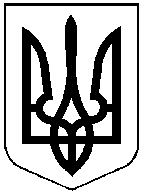 ПОКРОВСЬКА МІСЬКА РАДАДНІПРОПЕТРОВСЬКОЇ ОБЛАСТІРІШЕННЯ26. 01. 2024			           м.Покров                 			№ 3(49 сесія 8 скликання)Про затвердження Стратегії розвитку імунопрофілактики та захисту населення від інфекційних хвороб, яким можна запобігти шляхом проведення імунопрофілактики, на період до 2030 року та Операційного плану її реалізації у 2024-2025 роках у Покровській міській територіальній громаді 	Відповідно до розпорядження Кабінету Міністрів України від 01.06.2023 №562-р “Про схвалення Стратегії розвитку імунопрофілактики та захисту населення від інфекційних хвороб, яким можна запобігти шляхом проведення імунопрофілактики,на період до 2030 року та затвердження операційного плану її реалізації у 2024-2025 роках”, керуючись Законом України «Про місцеве самоврядування в Україні», міська рада ВИРІШИЛА:1.Затвердити Стратегію розвитку імунопрофілактики та захисту населення від інфекційних хвороб, яким можна запобігти шляхом проведення імунопрофілактики, на період до 2030 року у Покровській міській територіальній громаді, що додається.2.Затвердити Операційний план реалізації у 2024-2025 роках Стратегії розвитку імунопрофілактики та захисту населення від інфекційних хвороб, яким можна запобігти шляхом проведення імунопрофілактики, на період до 2030 року у Покровській міській територіальній громаді, що додається.3.Координацію діяльності щодо виконання рішення покласти на директора КНП «ЦПМСД Покровської міської ради» Олену САЛАМАХУ, контроль - на заступника міського голови Ганну ВІДЯЄВУ та постійну  комісію з питань  соціального захисту населення та молодіжної політики, освіти та охорони здоров’я,  культури  та спорту.Міський голова 							Олександр ШАПОВАЛЗАТВЕРДЖЕНОРішення 49 сесії міської ради  8 скликання «26»  січня  2024 р.  № 3 СТРАТЕГІЯрозвитку імунопрофілактики та захисту населення від інфекційних хвороб, яким можна запобігти шляхом проведення імунопрофілактики,на період до 2030 року у Покровській міській територіальній громаді.Загальна частинаІнфекційні хвороби, незважаючи на досягнення сучасної медичної науки, залишаються суттєвим медико-санітарним, соціальним та економічним навантаженням для України в цілому, в тому числі і для населення Покровської міської територіальної громади.Імунопрофілактика є найбільш дієвим та економічно ефективним засобом боротьби з інфекційними хворобами. Основними цілями імунопрофілактики є збереження здоров’я населення через зниження рівня захворюваності, та інвалідності від інфекційних хвороб, протидія виникненню спалахів та епідемій, формування колективного імунітету та зниження витрат системи охорони здоров’я на лікування інфекційних хвороб, яким можна запобігти шляхом проведення імунопрофілактики.За підрахунками ВООЗ, щороку завдяки щепленням у світі вдається зберегти від 2 до 3 мільйонів дитячих життів та понад 750 тисяч дітей уникають інвалідності. Завдяки вакцинації у світі вдалося перемогти натуральну віспу, знизити на 99% захворюваність на поліомієліт, на 75% знизити смертність від кору, на 66% знизити летальні випадки від кашлюку, у понад 13 разів знизити щорічну смертність новонароджених від правця. Вакцинація проти кору, краснухи та епідемічного паротиту знижує ризик захворювання цими хворобами на 95%, вакцинація проти кашлюку знижує ризик захворіти на 90%. 	За останні роки у результаті розвитку імунопрофілактики, посилення громадської довіри до профілактичних щеплень, впровадження багаторічного планування постачання медичних імунобіологічних препаратів (далі – МІБП) на рівні держави, усунення технічних бар’єрів для проведення профілактичних щеплень під час здійснення діяльності з медичної практики закладів охорони здоров’я Покровської міської територіальної громади,спрощеного доступу до послуг з імунізації через пункти   та мобільні медичні бригади, зокрема проти гострої респіраторної хвороби COVID-19, спричиненої коронавірусом SARS-CoV-2 (далі – COVID-19), виконання щеплень згідно переглянутих протипоказань та застережень при проведенні вакцинації відповідно до світових рекомендацій та передових практик вдалося відреагувати на спалах кору та ліквідувати його у 2018 – 2019 роках, знизити навантаження від COVID-19 під час пандемії. За період 2018 – 2021 років показники розповсюдженості інфекцій, що визначені пріоритетними Європейським регіональним бюро ВООЗ у Дніпропетровської області,знизилися. Зокрема, кашлюку – з 3,8 до 1,33, кору – з 30,04 до 0, краснухи – з 0,42до 0,18, епідемічного паротиту – з 0,21 до 0,13, правця – з 0,12 до 0 на100 тис. населення. Випадки дифтерії взагалі не реєструвались. 	Протиепідемічні заходи, що були запроваджені в громаді у зв’язку з пандемієюCOVID-19, теж вплинули на зниження інтенсивності інфекційних хвороб у2020 та 2021 роках. Однак, епідемічна ситуація щодо найпоширеніших інфекційних хвороб залишається напруженою, що має негативний вплив на стан здоров’я населення. Отже, є доцільність у схваленні міської Стратегії розвитку імунопрофілактики та захисту населення від інфекційних хвороб, яким можна запобігти шляхом проведення імунопрофілактики, на період до 2030 року (далі – Стратегія) Покровської міської територіальної громади, яка враховуватиме рекомендації ВООЗ “Європейський порядок денний імунізації до 2030 року”,що визначає напрями для досягнення цілей, завдань у сфері імунопрофілактики.Імунізація є питанням національної безпеки та відіграє вирішальну роль у досягненні Цілей сталого розвитку України на період до 2030 року, визначених Указом Президента України від 30 вересня 2019 року № 722/2019 “Про Цілі сталого розвитку України на період до 2030 року”.Для забезпечення і підтримання епідемічного благополуччя у Покровській міській територіальній громаді щодо інфекційних хвороб, яким можна запобігти шляхом проведення імунопрофілактики, необхідно забезпечити рекомендований Міністерством охорони здоров’я України та Всесвітньою організацією охорони здоров’я обсяг охоплення населення профілактичними щепленнями. Загальні показники охоплення плановими щепленнями відповідно до Календаря профілактичних щеплень (далі – Календар щеплень), затвердженого наказом Міністерства охорони здоров’я України від 16 вересня 2011 року № 595 “Про порядок проведення профілактичних щеплень в Україні та контроль якості й обігу медичних імунобіологічних препаратів” (із змінами), у Покровській  міській  територіальній громаді є недостатніми, щоб забезпечувати епідемічне благополуччя. На ситуацію з рутинною імунізацією значно вплинула епідемія на COVID-19, спалах циркулюючого вакциноспорідненого поліовірусу 2 типу (далі – цВСПВ2). З розвитком електронної системи охорони здоров’я (далі – ЕСОЗ), що включає електронні медичні записи про пацієнтів, у тому числі щодо планової вакцинації, є можливості в майбутньому розширити аналітичну складову ЕСОЗ для якісного та своєчасного моніторингу стану охоплення щепленнями. Поточна ситуація, що пов’язана зі збройною агресією російської федерації проти України та потужні міграційні процеси серед населення, підвищують ризик виникнення епідемічних ускладнень у сфері громадського здоров’я, зокрема з інфекційних хвороб, що керуються специфічними засобами імунопрофілактики. Зазначене вимагає впровадження на рівні Покровської міської територіальної громади пріоритетів та заходів, визначених у національній Стратегії.За підтримки Міністерства охорони здоров’я України, міжнародних партнерів поступово замінюється та модернізується обладнання для забезпечення оптимальних умов зберігання та транспортування медичних імунобіологічних препаратів (далі – МІБП) на всіх рівнях. Процес заміни обладнання для забезпечення оптимальних умов зберігання та транспортування МІБП та температурного контролю продовжується і потребує подальшої реалізації в закладах охорони здоров’я. Потребує подальшої активної інформаційної роботи щодо впровадження комунікаційних кампаній з питань висвітлення важливості імунопрофілактики та адвокації заходів з імунізації, з метою підвищення рівня громадської довіри до вакцинації, зменшення масштабів поширення неправдивої інформації щодо вакцинації, що призводить до відмов від профілактичних щеплень. Питання, які потребують розв’язання1. Імплементація нової системи заходів:- задля оперативного реагуванняна загрози у сфері громадського здоров’я та ефективного захисту населення від інфекційних хвороб на місцевому рівні.2. Застосування статистичних даних у плануванні щеплень:- у зв’язку з обмеженістю застосування статистичних даних головного управління статистики Дніпропетровській області для планування відповідних заходів з організації імунопрофілактики на регіональному рівні, через значні внутрішньо і зовнішньо-міграційні процеси внаслідок збройної агресії російської федерації проти України, є потреба в проваджені комплексної системи моніторингу для забезпечення безпреривного покращення якості виконання заходів з імунопрофілактики на місцевому рівні.3. Кадровий менеджмент:- формування кадрової політики та управління кадровими ресурсами з метою посилення спроможності системи громадського здоров’я в реалізації заходів Стратегії; - організація безперервного професійного розвитку медичних кадрів КНП «ЦПМСД Покровської міської ради», підвищення їх рівня знань і навичок щодо користування основними програмами та інформаційними ресурсами (МедДата, «УкрВак08» тощо);- проведення навчання медичного персоналу КНП «ЦПМСД Покровської міської ради» щодо особливостей застосування МІБП та забезпечення дотримання вимог “холодового ланцюга”.4.Забезпечення системи ланцюга постачання МІБП: - дотримання порядку отримання, транспортування від ДУ “Дніпропетровський ОЦКПХ МОЗ” до КНП «ЦПМСД Покровської міської ради» та зберігання МІБП, а також моніторингу за дотримання “холодового ланцюга”. 5. Безпека послуг з вакцинації та управління медичними відходами: - запровадження безпечної утилізації медичних відходів, які генерує програма вакцинації на рівні ЗОЗ; - моніторинг дотримання безпечної утилізації медичних відходів, які генерує програма вакцинації на рівні ЗОЗ при проведенні щеплень.6. Попит громадськості на вакцинацію та обізнаність про ризики: - недостатня прихильність населення до вакцинації внаслідок зниження темпу висвітлення питань вакцинопрофілактики в інформаційному просторі та розповсюдженість серед громадськості міфів та недостовірної інформації; - необґрунтовані медичні протипоказання до вакцинації внаслідок недостатньої компетенції медичних працівників щодо питань імунопрофілактики; - відсутність нормативно-правового механізму залученості працівників освіти та сфери надання соціальних послуг до програми імунізації, в частині формування прихильності до вакцинації;- недостатня готовність реагувати на загрози, пов’язані з інфекційними хворобами, яким можна запобігти шляхом проведення імунопрофілактики; - запровадження нових комунікаційних заходів для підтримання та розширення прихильності населення до імунопрофілактики;- потреба посилення комунікаційних заходів з громадськістю та неурядовими організаціями.
Мета та стратегічні ціліМета розробки Стратегії полягає в забезпеченні ефективного захисту населення від інфекційних хвороб, яким можна запобігти шляхом імунопрофілактики.Стратегія має дві обмежені за часом цілі:1) короткострокова мета на період 2024 – 2025 роки: зниження захворюваності, смертності та інвалідності серед населення від інфекційних хвороб, яким можна запобігти шляхом проведення імунопрофілактики, внаслідок підвищення рівня доступності до якісних вакцин і послуг з вакцинації; 2) середньострокова та довгострокова мета на період з 2026 до 2030 року: рівномірно поширити переваги імунізації на все населення громади в будь-якому віці для міцного здоров’я та благополуччя.Напрями реалізації Стратегії1) Посилення заходів з імунізації для прогнозування, підготовки, виявлення та швидкого реагування на спалахи захворювань, яким можна запобігти шляхом проведення імунопрофілактики, та нових спалахів захворювань, а також забезпечення надання послуг під час надзвичайних ситуацій; 2) забезпечення ефективних, результативних та стійких послуг з імунізації, як важливої частини первинної медичної допомоги для досягнення загального охоплення медичним обслуговуванням;3) надання можливості всьому населенню отримувати протягом усього життя вакцини, які віднесені до рекомендованих щеплень, та ефективно інтегрувати з іншими основними послугами системи охорони здоров’я;4) моніторинг за охопленням вакцинацією населення, незалежно від місця перебування, віку, соціально-економічного статусу чи гендерних відмінностей; 5) рівномірний розподіл вакцин гарантованої якості, отриманих за рахунок централізованих поставок; 6) адаптація інноваційного світового досвіду щодо збільшення охоплення вакцинацією та безперешкодного доступу до послуг з вакцинації. Завдання, що спрямовані на досягнення цілей1) Прийняття  управлінських  рішень:- адаптація нормативно-правових актів, які регламентують питання імунопрофілактики; - формування соціально-економічних прогнозів з метою запровадження належного фінансування заходів з імунопрофілактики, з урахуванням епідемічної ситуації, за рахунок коштів місцевого бюджету, інших джерел не заборонених законодавством; - впровадження порядку оперативного реагування на надзвичайні події у сфері громадського здоров’я, пов’язані зі спалахами інфекційних хвороб, яким можна запобігти шляхом проведення імунопрофілактики на рівні громади; - впровадження визначених механізмів координації і зміцнення співробітництва та взаємодії центральних органів виконавчої влади, місцевого самоврядування, закладів охорони здоров’я, фізичних осіб підприємців, які одержали ліцензію на право провадження господарської діяльності з медичної практики, професійних об’єднань та представників громадянського суспільства, залучених до здійснення заходів;- забезпечення місцевого фінансування закупівлі МІБП, призначених для проведення вакцинації за епідемічними показаннями.2) Моніторинг і збір даних:- удосконалення  системи моніторингу та оцінки, планування з метою реалізації заходів передбачених Стратегією;- удосконалення системи епідемічного нагляду за інфекційними хворобами, яким можна запобігти шляхом проведення імунопрофілактики, з урахуванням вітчизняного та міжнародного досвіду і забезпечення його функціонування на перехідному етапі розбудови системи громадського здоров’я;- використання програм та інформаційних ресурсів (МедДата, “УкрВак 08” тощо) для управління заходами з імунізації;- підвищення якості даних про заходи з імунопрофілактики на регулярній основі.3) Надання послуг з імунізації- забезпечення доступу населення до якісних послуг з імунізації відповідно до Календаря профілактичних щеплень що надаються КНП «ЦПМСД Покровської міської ради» з дотриманням вимог щодо безпеки імунізації; - впровадження та підтримка механізму надання виїзних послуг імунізації у місцевості де відсутні кабінети щеплень;- доохоплення цільових груп населення, які не вакциновані в повному обсязі відповідно до Календаря щеплень шляхом посилення співпраці та взаємодії між органами державної влади та місцевого самоврядування з професійними, громадськими об’єднаннями та спілками, які діють у напряму адвокації та популяризації вакцинації серед населення;- моніторинг та розслідування випадків НППІ, встановлення причинно-наслідкового зв’язку між несприятливими подіями та МІБП, що застосовувався.4) Ланцюг постачання та управління МІБП:- визначення обсягу потреби МІБП, які використовуються для профілактичних щеплень;- впровадження моніторингу дотримання оптимальних температурних режимів зберігання і транспортування МІБП від ДУ “Дніпропетровський ОЦКПХ МОЗ” до КНП «ЦПМСД Покровської міської ради», що надає послуги з імунізації. 5)Кадрові ресурси та розвиток потенціалу:- навчання профільних кадрів з питань імунопрофілактики, в тому числі щодо безпеки вакцин та навичок кризового спілкування;-  організація безперервного професійного розвитку медичних кадрів;- підвищення їх рівня знань і навичок щодо надання якісних послуг з імунізації, користування основними програмами та інформаційними ресурсами (МедДата, “УкрВак 08” тощо).6) Комунікація ризиків та залучення громади:-  вивчення громадської думки щодо імунопрофілактики;-  впровадження в практику адвокаційної та кризової комунікації;- забезпечення громадського здоров’я та суспільства сучасною, достовірною інформацією про значущість і користь імунопрофілактики, у тому числі щодо ризиків, пов’язаних з інфекційними хворобами, порівняно з ризиками імунопрофілактики;- застосування традиційних і нових засобів поширення інформації про імунопрофілактику;- робота із засобами масової інформації та вибудова зав’язків, довіри, репутації;- взаємодія і комунікація між органами місцевого самоврядування, закладами громадського здоров’я з неурядовими організаціями, об’єднаннями, спілками, представниками суспільства з питань реалізації Стратегії.
Очікувані результати реалізації СтратегіїУ короткостроковій перспективі:- затвердження Стратегії та операційного плану до неї;- прийняття комунікаційної Стратегії з імунізації населення на рівні громади;- імплементація нової системи заходів задля оперативного реагування на загрози у сфері громадського здоров’я;- запровадження стійкої послуги з імунізації для населення;- зниження рівнів захворювання та запобігання виникнення спалахів інфекційних хвороб, яким можна запобігти шляхом проведення імунопрофілактики;- охоплення плановими щепленнями населення Покровської міської територіальної громади відповідно до Календаря щеплень, зокрема:досягнення стабільно високого охоплення вакцинацією трьома дозами вакцини проти дифтерії, правця та кашлюка на рівні не менше ніж 95 відсотків цільової групи населення;досягнення стабільно високого охоплення вакцинацією вакциною проти кору, паротиту та краснухи на рівні не менше ніж 95 відсотків цільової групи населення;досягнення стабільно високого охоплення вакцинацією трьома дозами вакцини проти поліомієліту на рівні не менше ніж 95 відсотків цільової групи населення;- запровадження стійкої системи епідемічного нагляду за хворобами, яким можна запобігти вакцинацією, а також транспортування, зберігання та обігу МІБП;- запровадження системи моніторингу якості збору, аналізу та наданняінформації щодо вакцинації, а також оптимального температурного режиму “холодового ланцюга” під час зберігання і транспортування МІБП нарівні громади;- покращання потенціалу медичних кадрів для організації та виконаннязаходів з імунопрофілактики;2) у середньостроковій і довгостроковій перспективі:- впровадження міської програми вакцинації для ефективного захисту населення від інфекційних хвороб, яким можна запобігти імунопрофілактикою, з урахуванням сезонності захворювань та груп ризику населення;- переривання більше ніж на 12 місяців передачі ендемічних вірусів кору та краснухи;-відсутність випадків передачі дикого та циркулюючого вакциноспорідненого вірусу поліомієліту;- забезпечення охоплення вакцинацією не менше ніж 80 відсотків цільових груп населення, які пропустили планову імунізацію в попередні роки проти поліомієліту, дифтерії, правця, кору, краснухи та епідемічного паротиту відповідно до віку шляхом здійснення додаткових заходів з імунопрофілактики (турова імунізація, додаткова імунізація, національні дні імунізації або форсована планова імунізація);- охоплення ревакцинацією проти дифтерії та правця не менше ніж 80 відсотків дорослого населення.Порядок проведення моніторингу, оцінки результатів реалізації Стратегії та звітуванняРеалізація Стратегії забезпечується спільними діями КНП «ЦПМСД Покровської міської ради», виконавчим комітетом Покровської міської ради та органами місцевого самоврядування, підприємствами, установами, організаціями, що забезпечують виконання державної політики у сфері охорони здоров’я та захисту населення від інфекційних хвороб.З метою реалізації Стратегії розроблений відповідний Операційний план реалізації на період 2024 – 2025 років. Операційний план містить чіткі та послідовні заходи щодо виконання цілей та завдань Стратегії.Щороку до 01 березня, починаючи з 2024 року КНП «ЦПМСД Покровської міської ради» оприлюднює на своєму офіційному вебсайті аналіз виконання відповідного Операційного плану та підставі моніторингу та оцінки результатів реалізації Стратегії.До підготовки щорічного звіту про стан реалізації Операційного плану можуть бути залучені експерти, громадські організації, наукові установи та інші.Забезпечення ефективного виконання Операційного плану з реалізаціїСтратегії здійснюватиметься з використанням відповідних інструментів моніторингу ключових показників ефективності та посилення спроможності ЗОЗ Покровської міської територіальної громади, виконавчого комітету Покровської міської ради та місцевого самоврядування.Фінансове забезпечення реалізації Стратегії здійснюється за рахунок коштів державного і місцевого бюджетів у межах асигнувань, передбачених на відповідний рік, благодійної та іншої безповоротної допомоги та інших джерел з урахуванням змін, внесених до Календаря щеплень на підставі наявної та прогнозованої епідемічної ситуації.Директор КНП «ЦПМСД Покровської міської ради»                    Олена САЛАМАХА                                ЗАТВЕРДЖЕНО				       Рішення 49 сесії міської ради  8 скликання 		        «26»  січня  2024 р.  № 3ОПЕРАЦІЙНИЙПЛАНреалізації у 2024 – 2025роках Стратегії розвитку імунопрофілактики та захисту населення від інфекційних хвороб, яким можна запобігти шляхом проведення імунопрофілактики на період до 2030 року у Покровській міській територіальній громаді Директор КНП «ЦПМСД Покровської міської ради»                                                      Олена САЛАМАХА№з/пНайменування заходу   Строк виконанняВідповідальні за виконанняІндикатор виконання1.Прийняття управлінських рішеньПрийняття управлінських рішеньПрийняття управлінських рішеньПрийняття управлінських рішень1.1Організація співпраці учасників виконання заходів «Стратегії розвитку імунопрофілактики та захисту населення від інфекційних хвороб, яким можна запобігти шляхом проведення імунопрофілактики на період до2030 року у Покровській міській територіальній громаді»2024–2025рокиВиконавчий комітет Покровської міської ради та його структурні підрозділиФормування планів по виконання заходів Стратегії її учасниками1.2Забезпечення співпраці з представниками ВООЗ, ЮНІСЕФ, USAID, неурядовими організаціями з метою виконання заходів Стратегії та Операційного плану до неї.2024–2025 рокиКНП «ЦПМСД Покровської міської ради»Впровадження відповідного нормативного документу1.3Безперервне здійснення заходів з імунопрофілактики з метою охоплення цільових груп населення за віком профілактичними щепленнями нарівні не менше ніж 95% відповідно до Календаря щеплень та річного плану.ЩорокуКНП «ЦПМСД Покровської міської ради»Досягнення рівня охоплення профілактичними щепленнями не менше ніж 95% цільових груп населення за віком відповідно до Календаря щеплень1.4Залучення працівників освіти та соціальної сфери до питань імунопрофілактики.ПостійноВСП «НРВ ДУ ДОЦПКХ МОЗ України» (за згодою), управління освіти виконавчого комітету Покровської міської ради Дніпропетровської області, УП та СЗН виконавчого комітету Покровської міської ради Дніпропетровської області, центр соціальних служб Покровської міської ради Дніпропетровської області, КНП «ЦПМСД Покровської міської ради»Проведено відповідні наради,навчання,тренінги, семінари з питаньімунопрофілактики1.5Сприяння діяльності пунктів профілактичних щеплень з метою розширення доступу населення до послуг, пов’язаних з імунопрофілактикою та збільшення у встановленому порядку обсягу охоплення щепленнями населення.ПостійноВСП «НРВ ДУ ДОЦПКХ МОЗ України» (за згодою), управління освіти виконавчого комітету Покровської міської ради Дніпропетровської області, УП та СЗН виконавчого комітету Покровської міської ради Дніпропетровської області, центр соціальних служб Покровської міської ради Дніпропетровської області, КНП «ЦПМСД Покровської міської ради»Проведено відповідні заходи2. Моніторинг і збір даних:2. Моніторинг і збір даних:2. Моніторинг і збір даних:2. Моніторинг і збір даних:2. Моніторинг і збір даних:2.1Удосконалення системи моніторингу якості збору,обробки та аналізуінформації щодо реалізації програми вакцинації шляхом:аналізу дотримання індикаторів якості рівня охоплення вакцинацією цільових груп згідно з Календаремщеплень КНП «ЦПМСД Покровської міської ради»;впровадження обліку данихохопленнявакцинацією,використаннятазалишківвакцинзадопомогою електронно-статистичної програми МедДата (“УкрВак08”).2024–2025 рокиКНП «ЦПМСД Покровської міської ради»Моніторинг  обліку даних2.2Оперативне реагування у разі виникнення надзвичайних подій під час реалізації заходів з вакцинації.ПостійноКНП «ЦПМСД Покровської міської ради»,ДУ“ Дніпропетровський ОЦКПХМОЗ”(за згодою).Проведення  розслідуваннянесприятливих  подій після імунізації (далі– НППІ)3. Надання послуг з імунізації:3. Надання послуг з імунізації:3. Надання послуг з імунізації:3. Надання послуг з імунізації:3. Надання послуг з імунізації:3.1Забезпечення надання послуги з імунізації незалежно від наявної деклараціїупацієнтапровибірлікаря,якийнадаєпервиннумедичнудопомогу.ПостійноКНП «ЦПМСД Покровської міської ради»Зростання прихильності населення до вакцинації3.2Забезпечення доступу до екстреноївакцинації та вакцинації за епідемічними показаннями.ЩорокуКНП «ЦПМСД Покровської міської ради», КП «ЦМЛ ПМР ДО»Недопущення інфекційнихзахворювань серед контактних3.3Створення за потреби виїзних мобільних вакцинальних сесій для проведення щеплень в організованих колективах,віддалених населених пунктах.ПостійноВиконавчий комітет Покровської міської ради, КНП «ЦПМСД Покровської міської ради», управління освіти виконавчого комітету Покровської міської ради Дніпропетровської області, УП та СЗН виконавчого комітету Покровської міської ради Дніпропетровської області, центр соціальних служб Покровської міської ради Дніпропетровської області.Створення при КНП «ЦПМСД Покровської міської ради» мобільних бригад з метою охоплення населення вакцинацією3.4Забезпечення дотримання правил інфекційного контролю при проведенні профілактичних щеплень.ПостійноКНП «ЦПМСД Покровської міської ради»Дотримання нормативно-правових актів3.5Моніторинг, ведення систематичного обліку та звітності, а також розслідування випадків не сприятливих подій після імунізації та встановлення причинно-наслідкового зв’язку між несприятливими подіями та медичними імунобіологічними препаратами,щозастосовувався.2024–2025 рокиКНП «ЦПМСД Покровської міської ради», ДУ «Дніпропетровський ОЦПКХ МОЗ» (за згодою).Ведення звітності та проведення розслідування3.6Продовження впровадження стратегії ВООЗ щодо елімінації кору, зниження захворюваності на епідемічний паротит,краснуху та запобігання синдрому вродженої краснухи; підтримання статус у країни вільної від поліомієліту.ЩорокуКНП «ЦПМСД Покровської міської ради», ВСП «НРВ ДУ ДОЦПКХ МОЗ України» (за згодою).Здійснення епіднагляду(моніторингу) за вакцино керованими інфекціями3.7Забезпечення проведення перед сезонної імунопрофілактики грипу в групах ризику,фінансування закупівлі вакцин.ЩорокуВиконавчий комітет Покровської міської ради, КНП «ЦПМСД Покровської міської ради»В межах кошторисних призначень3.8Забезпечення комісійного оформлення довготривалих та постійних протипоказань до профілактичних щеплень відповідно до нормативних актівПостійноКНП «ЦПМСД Покровської міської ради»Оформлення протипоказань відповідно до нормативної документації3.9Забезпечення моніторингу наявності медичних імунобіологічних препаратів для проведення профілактичних щеплень,їх буферного запасу (неменше25%річної потреби)ПостійноДУ “Дніпропетровський ОЦКПХМОЗ”(за згодою),КНП «ЦПМСД Покровської міської ради»Своєчасний розподіл медичних імунобіологічних препаратів3.10Оперативне здійснення перерозподілу медичних імунобіологічних препаратів між закладами охорони здоров’я усіх форм власностіПостійноДУ “Дніпропетровський ОЦКПХМОЗ”(за згодою), КНП «ЦПМСД Покровської міської ради»Забезпечення закладів охорони здоров’я медичними імунобіологічними препаратами4. Ланцюг постачання та управління МІБП4. Ланцюг постачання та управління МІБП4. Ланцюг постачання та управління МІБП4. Ланцюг постачання та управління МІБП4. Ланцюг постачання та управління МІБП4.1Формування потреби Покровської міської територіальної громади в медичних імунобіологічних препаратах, з метою виконання Календаря профілактичних щеплень.Протягом рокуКНП «ЦПМСД Покровської міської ради»Затвердження відповідної потреби4.2Забезпечення транспортування та зберігання медичних імунобіологічних препаратів з дотриманням “холодового ланцюга”.ПостійноКНП «ЦПМСД Покровської міської ради»Впровадження відповідного нормативного документу4.3Впровадження безперебійного електропостачання для холодильного обладнання, яке використовується для зберігання медичних імунобіологічних препаратів на всіх рівнях “холодового ланцюга”.2024КНП «ЦПМСД Покровської міської ради»Наявність 100% безперебійногоелектропостачання підчас зберігання медичних імунобіологічних препаратів4.4Здійснення моніторингу за упровадженням механізмів управління та безпечної утилізації медичних відходів, що створюються при імунізації, у тому числі медичних імунобіологічних препаратів, які генерує програма вакцинації.2024КНП «ЦПМСД Покровської міської ради»Впровадження відповідного нормативного документа4.5Залучання до навчання фахівців, що беруть участь у проведенні імунопрофілактики, з питань дотримання оптимальних умов “холодового ланцюга” під час зберігання, транспортування та використання медичних імунобіологічних препаратів.ЩорокуКНП «ЦПМСД Покровської міської ради»Охоплення навчанням не менше 98% медичних працівників4.6Забезпечення проведення щорічноїінвентаризаціїхолодовогоустаткуваннятайогосвоєчасноїзаміниаборемонтузметою дотримання оптимальних умов “холодового ланцюга” під час зберігання, транспортування та використання імунобіологічних препаратів.ЩорокуКНП «ЦПМСД Покровської міської ради»Забезпечення функціонування холодильного обладнання5.Комунікаціяризиківтазалученнягромади.5.Комунікаціяризиківтазалученнягромади.5.Комунікаціяризиківтазалученнягромади.5.Комунікаціяризиківтазалученнягромади.5.Комунікаціяризиківтазалученнягромади.5.1Посилення проведення комунікаційних заходів для підтримання та розширення прихильності населення доІмунопрофілактики із застосуванням засобів масової інформації.2024–2025 рокиКНП «ЦПМСД Покровської міської ради»Проведеннязасідань/нарад/брифінгів5.2Організація проведення та забезпечення висвітлення кампаній соціальної мобілізації населення під час проведення тижнів імунізації.ЩорокуКНП «ЦПМСД Покровської міської ради»ПроведенняІнформаційної кампанії